Elen Bodey  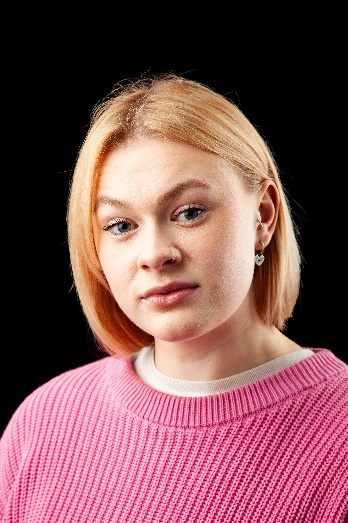 D.O.B:	21/03/1999		HEIGHT:5’5EYES: 	Blue 		HAIR: 	Blonde Education: BA (hons) Acting for stage and screen. The Northern school of Art. Skills:  Devising. Improvisation.                                                                                                                   Accents & Dialects:  Accent: Midlands.  Welsh (I know a basic amount and have learnt lines in the language for previous shows). General American. RP. Essex. Liverpudlian. Sports: Hockey, football, swimming, running, cycling, basketball. Other Skills/Experience:  Barista coffee trained, full Uk drivers license, drawing, comfortable handling animals.  National youth theatre of Wales, Company 25, Story-house youth company, Laban workshop. I had my own theatre company based in North Wales from 2018-2021, called Top Knotch Theatre. CREDITS:Email:  elenbodey@yahoo.comTel:  07896925816Role	Title of PieceDirectorCompanyTypeYearMaxFlickerElen BodeyThe Northern School of ArtRadio2024GabbyThe Last HurrahLucus McNallyThe Northern School of artStage 2024RayTruth/LieShauna ColemanThe Northern School of ArtStage2024EnsembleMetamorphosesPeter Kerry ForbesThe Northern School or ArtStage 2023Daisy Alone With you Oscar W FitchettRNQ FilmsFilm2023Malcolm MacbethJonathan BussellThe Northern school of ArtStage2023QuinnPatently Waiting Rob HeseltonThe Northern School or ArtTV2023Sophia Making your Acquaintance Ella Patience The Northern School or ArtFilm2023Ash The Last to Leave the PartyRachel ThomasThe Northern school of ArtFilm 2022GabrielleThe Lady from Maxims David Edwards The Northern school of Art Stage 2022Roland and Marianne Constellations Elen Bodey Top Knotch Theatre Stage 2021Mr. ToadThe Wind in the Willows Elen Bodey Top Knotch Theatre Stage 2019